                    L i t u r g i e 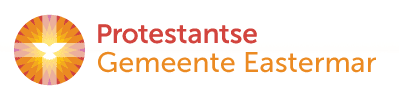 Orde van dienst voor zondag 24 maart 2019 in de protestantse Zionskerk te Oostkapelle. Oostkapelle. 3de zondag van de 40-dagentijd:  ‘Oculi’ (= Mijn ogen houd ik gericht op de Heer. Psalm 25,15). Kleur: paars. Predikant is ds. Ph.A. Beukenhorst, ouderling van dienst Ron Waverijn en organist Rinus Jobse. Dienst m.m.v. Projectkoor Nieuw Liedboek o.l.v. Stoffelien Cool-Korporaal. Er is kindernevendienst o.l.v. Gerdien Janse-Bimmel. Thema van de 40-dagentijd: ‘Een nieuw begin’.DIENST VAN DE VOORBEREIDINGZingen voorzang:  Liedboek 540: koor 1 t/m 3 – allen 4 t/m 10  [let op verschil vrouwen en mannen]Welkom en mededelingen door de ouderling van dienstZingen (staande):  Liedboek antifoon 535.d.:  eerst Projectkoor alleen, daarna allen samen; aansluitend allen Psalm 25: 7 en 9; en allen Liedboek 535.dStil gebed      /     Bemoediging: Ds.: Onze hulp is in de Naam van de HEER  Allen: die hemel en aarde gemaakt heeft, Ds.: die eeuwig trouw is             Allen: en nooit loslaat wat zijn hand begon.Groet    (hierna weer zitten)Inleiding op de kerkdienstZingen: kyrie-litanie (als gezongen kyriegebed): Liedboek 300.a – allen refreinEen kind dooft de derde kaars in de 40-dagen-tijdZingen:   ‘Wij gaan voor even uit elkaar…’:  strofen 1, 2 en 3DIENST VAN HET WOORDGebed bij de opening van de Bijbel1ste Bijbellezing: Exodus 6, 2  t/m 8 (NBV) – Lector:  Yvonne de Visser Zingen:  Liedboek 324:  koor zingt strofe 1, allen zingen strofen 2 en 32de Bijbellezing: Lucas 13, 1 t/m 9 (NBV) – Lector:  Yvonne de Visser Zingen:  Liedboek 860:  koor zingt eerst strofe 1 alleen, daarna zingen bij strofen 2, 3 en 4 allen het refrein mee Uitleg bij de liturgische schikking door Lia Jobse-Maljaars.                         Doornen  –  Lijden is verbonden met distels en doornen. Zingen: Liedboek 1002: eerst luisteren melodie refrein – daarna 2x zingen refreinBijbeluitleg en verkondiging      /      Meditatief orgelspelZingen:  Liedboek 156:  koor zingt strofe 1, allen zingen strofen 2, 3 en 4De kinderen komen terug uit de kindernevendienstDIENST VAN GEBEDEN EN GAVENDankgebed en voorbeden met acclamatie 368.d door koor; Stil gebed; Onze Vader Collecten: 1ste Kerkrentmeesterschap PGO en 2de Kinderen in de knel (Kerkinactie)Orgelspel tijdens de collecte     /     Bezinningstekst tijdens de collecte:‘Je ogen richten, onderscheiden recht en onrecht, nodeloos lijden. Je weg gaan vanuit de ruimte in het hart.’          [gedicht door Tini Brugge, ‘Bloemen in beeld’, p.33]Zingen slotlied (staande):  Liedboek 423:  koor zingt strofe 1, allen zingen 2 en 3Heenzending en Zegen        /       Zingen:   Liedboek 431.c.  Drie punten    /    Groet in de hal van de kerk    /    Ontmoeting en koffiedrinken   